Уважаемый Александр Петрович!К Уполномоченному по защите прав предпринимателей во Владимирской области поступило обращение ООО «Аудит Сервис Оптимум».В соответствии со ст. 6, 7 Закона Владимирской области № 72-ОЗ от 09.07.2013 «Об Уполномоченном по защите прав предпринимателей во Владимирской области» обращение принято к производству.Из обращения следует, Приказом МЧС России от 29.09.2021 №641 и Постановлением Правительства РФ от 30.11.2021 №2107 введены избыточные требования к лицензиатам в части осуществления федерального государственного лицензионного контроля (надзора) за деятельностью по монтажу, техническому обслуживанию и ремонту средств обеспечения пожарной безопасности зданий и сооружений, которые могут повлечь приостановление и отзыв лицензии.Приказ МЧС России от 29.09.2021 №641 «Об утверждении перечней индикаторов риска нарушения обязательных требований при осуществлении федерального государственного лицензионного контроля (надзора) за деятельностью по монтажу, техническому обслуживанию и ремонту средств обеспечения пожарной безопасности зданий и сооружений и федерального государственного лицензионного контроля (надзора) за деятельностью по тушению пожаров в населенных пунктах, на производственных объектах и объектах инфраструктуры» содержит приложение №1 «Перечень индикаторов риска нарушения обязательных требований при осуществлении федерального государственного лицензионного контроля (надзора) за деятельностью по монтажу, техническому обслуживанию и ремонту средств обеспечения пожарной безопасности зданий и сооружений».В вышеуказанном Перечне установлено, что при осуществлении федерального государственного лицензионного контроля (надзора) за деятельностью по монтажу, техническому обслуживанию и ремонту средств обеспечения пожарной безопасности зданий и сооружений используются следующие индикаторы риска нарушения обязательных требований:Поступление в лицензирующий орган уведомления о выполняемых работах (оказываемых услугах), составляющих лицензируемый вид деятельности, от лицензиата в случае использования его места осуществления лицензируемого вида деятельности в качестве места осуществления лицензируемого вида деятельности иным лицензиатом и при отсутствии заявления о внесении изменений в реестр лицензий в связи со сменой места осуществления лицензируемого вида деятельности.Поступление в лицензирующий орган уведомления о выполняемых работах (оказываемых услугах), составляющих лицензируемый вид деятельности, от лицензиата, оборудование которого имеет идентифицирующие признаки (наименование, марка, заводской (серийный) номер, производитель) и принадлежит на праве собственности или ином законном основании, предусматривающем право владения и пользования, иному лицензиату;Поступление в лицензирующий орган уведомления о выполняемых работах (оказываемых услугах), составляющих лицензируемый вид деятельности, от лицензиата, работник которого, ответственный за осуществление лицензируемого вида деятельности, заявлен в качестве такого работника иного лицензиата.Постановлением Правительства Российской Федерации от 30.11.2021 №2107 «О внесении изменений в некоторые акты Правительства Российской Федерации» утверждены изменения, которые вносятся в акты Правительства Российской Федерации.Избыточные требования предъявляются к количеству работников, в том числе у индивидуального предпринимателя (численность не менее 2 человек), что проверяется по межведомственному взаимодействию. Так в пп.в п.1 вышеназванных изменений установлено наличие у соискателя лицензии или лицензиата работника, ответственного за осуществление лицензируемого вида деятельности, заключившего с соискателем лицензии или лицензиатом трудовой договор, имеющего высшее или среднее профессиональное образование по специальности «Пожарная безопасность», либо высшее образование по направлению подготовки «Техносферная безопасность» (профиль – «Пожарная безопасность»), либо иное высшее образование при условии получения дополнительного профессионального образования по типовой дополнительной профессиональной программе – программе профессиональной переподготовки, утвержденной лицензирующим органом, и имеющего стаж работы не менее 5 лет в организациях, осуществляющих лицензируемый вид деятельности на должностях, связанных с выполнением работ (оказанием услуг), составляющих лицензируемый вид деятельности, и (или) службы в организациях (учреждениях) федеральной противопожарной службы Государственной противопожарной службы на должностях, связанных с осуществлением лицензируемого вида деятельности. Работник может быть ответственным за осуществление лицензируемого вида деятельности только у одного юридического лица или индивидуального предпринимателя. (При этом самого индивидуального предпринимателя не учитывают).Согласно п.51.1 вышеназванных изменений за лицензиатами осуществляется тотальный контроль, так как в течение 5 рабочих дней на www.gosuslugu.ru направляется информация о подписании договора и в соответствии с п.51.2 вышеназванных изменений об окончании работ. Индикаторами риска являются место осуществления, оборудование, работники иных лицензиатов.Так в п.51.1 вышеназванных изменений установлено, что лицензиат обязан не позднее 5 рабочих дней с момента подписания договора (контракта) на выполнение работ (оказание услуг), указанных в приложении к настоящему Положению, а при отсутствии такого договора (контракта) – до начала их фактического осуществления уведомить об этом в электронном форме посредством заполнения соответствующей интерактивной формы в федеральной государственной информационной системе «Единый портал государственных и муниципальных услуг (функций)» (www.gosuslugu.ru) лицензирующий орган.Согласно п.51.2 вышеназванных изменений лицензиат обязан в течение 5 рабочих дней с момента окончания выполнения работ (оказания услуг), указанных в приложении к настоящему Положению, уведомить об этом в электронной форме посредством заполнения соответствующе интерактивной формы в федеральной государственной информационной системе «Единый портал государственных и муниципальных услуг (функций)» (www.gosuslugu.ru) лицензирующий орган.Как предусмотрено п.51.4 вышеназванных изменений, при выявлении лицензирующим органом нарушения лицензиатом требований, установленных статьями 24.1 и (или) 24.3 Федерального закона «О пожарной безопасности» и пунктами «а», «в» и «г» пункта 4 настоящего Положения, лицензирующий орган направляет лицензиату соответствующее предупреждение.Руководствуясь ст.6 Закона Владимирской области №72-ОЗ от 09.07.2013 «Об Уполномоченном по защите прав предпринимателей во Владимирской области», рассмотреть возможность отмены обязательных требований к лицензиатам, которые препятствуют предпринимательской деятельности.Уполномоченный по защитеправ предпринимателей во Владимирской области 							А.В. МатюшкинаКулакова Марина Геннадьевна8 (4922) 52-40-29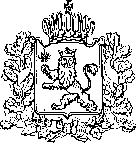 УполномоченныйПО ЗАЩИТЕ ПРАВ ПРЕДПРИНИМАТЕЛЕЙво владимирской области и его аппарат 600017, г. Владимир, ул. Луначарского, д. 3, оф. 119Тел.: (4922) 52-40-29Факс: (4922) 52-41-58сайт: www.rup33.rue-mail: mail@rup33.ruУполномоченныйПО ЗАЩИТЕ ПРАВ ПРЕДПРИНИМАТЕЛЕЙво владимирской области и его аппарат 600017, г. Владимир, ул. Луначарского, д. 3, оф. 119Тел.: (4922) 52-40-29Факс: (4922) 52-41-58сайт: www.rup33.rue-mail: mail@rup33.ruУполномоченныйПО ЗАЩИТЕ ПРАВ ПРЕДПРИНИМАТЕЛЕЙво владимирской области и его аппарат 600017, г. Владимир, ул. Луначарского, д. 3, оф. 119Тел.: (4922) 52-40-29Факс: (4922) 52-41-58сайт: www.rup33.rue-mail: mail@rup33.ruУполномоченныйПО ЗАЩИТЕ ПРАВ ПРЕДПРИНИМАТЕЛЕЙво владимирской области и его аппарат 600017, г. Владимир, ул. Луначарского, д. 3, оф. 119Тел.: (4922) 52-40-29Факс: (4922) 52-41-58сайт: www.rup33.rue-mail: mail@rup33.ruУполномоченныйПО ЗАЩИТЕ ПРАВ ПРЕДПРИНИМАТЕЛЕЙво владимирской области и его аппарат 600017, г. Владимир, ул. Луначарского, д. 3, оф. 119Тел.: (4922) 52-40-29Факс: (4922) 52-41-58сайт: www.rup33.rue-mail: mail@rup33.ruВременно исполняющему обязанности министра Российской Федерации по делам гражданской обороны, чрезвычайным ситуациям и ликвидации последствий стихийных бедствий, генерал-полковнику внутренней службы Чуприяну А.П..04.2022.04.2022№УПП-01-01/УПП-01-01/на №от